Publicado en Madrid el 22/04/2021 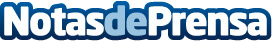 El nuevo neumático de alto rendimiento GitiSynergyH2 llega al mercado de posventaInicialmente estará disponible en 17 tamaños a los que se añadirán otros 25 a lo largo del añoDatos de contacto:presscorporate910910446Nota de prensa publicada en: https://www.notasdeprensa.es/el-nuevo-neumatico-de-alto-rendimiento Categorias: Nacional Automovilismo Consumo Industria Automotriz http://www.notasdeprensa.es